PB DE INGLÊS(tarde)1/2NotaUNIDADE:_ 	PROFESSOR:	4º BIMESTRE/2010ALUNO(A):  	Nº  	TURMA:  	4º ano	Ensino Fundamental	DATA:	/_	_/_	_Total: 100 pontosA T E N Ç Ã OPreencha o cabeçalho de todas as páginas de sua prova.Não utilize corretor líquido e máquina de calcular.Evite pedir material emprestado durante a prova.Evite falar ou fazer barulho durante a prova, pois poderá atrapalhar seus amigos.Tenha capricho com sua letra.Faça a prova com calma, pensando bem antes de responder as questões. Não se esqueça de revê-las, antes de entregá-la.Questão 01:	(20 pontos / 5 cada)Connect the pictures to the sentences that best describe them: (Ligue as figuras às frases que melhor as representam:)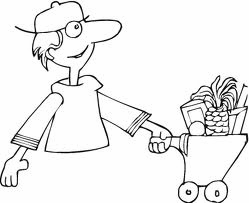 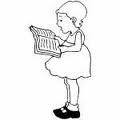 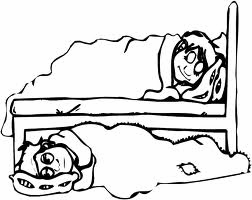 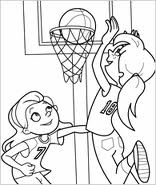 Questão 02:	(20 pontos / 10 cada)Draw:  (Desenhe:)HE IS HAPPY.	SHE IS SAD.prova.pb.ingles.4ano.tarde.4bim.doc-MR-MSPB DE INGLÊS	-	4º Ano – Tarde   -	Ensino Fundamental   -  4º Bimestre / 20102/2ALUNO(A):_ 	TURMA:_ 	Questão 03:	(30 pontos)Choose the best option. Then answer the questions in English. (Escolha a melhor opção. Depois responda as perguntas em Inglês).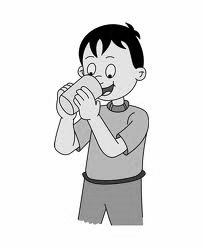 Is Joe dancing? (5 pontos) (	) Yes, he is.(	) No, he is not.What can Joe do? (10 pontos) 	_	_	_	_	_	_ 	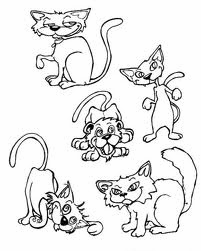 Are there two cats? (5 pontos)(	) Yes, there are.(	) No, there are not.How many cats are there? (10 pontos) 	_	_	_	_	_	_	_Questão 04:	(30 pontos / 3 cada)Color the picture according to what is asked:  (Pinte a figura de acordo com o que é pedido:)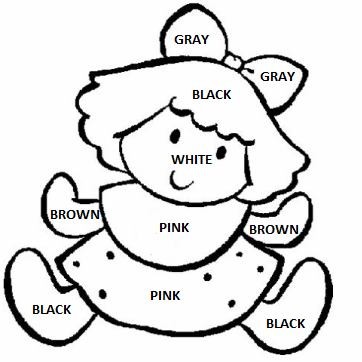 prova.pb.ingles.4ano.tarde.4bim.doc-MR-MSThey are playing basketball.He is at the supermarket.She is reading.They are in the bedroom.